ORGANIZADOR GRÁFICO DE UNIDAD DIDÁCTICA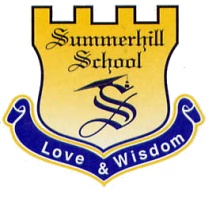 Asignatura: Comprensión Lectora                  Unidad Nº: 2                                Grado: 3°Profesor: Marcela Pinzón, Paola Bustacara y Angela salas	Fecha: 13 de abril de 2021HILOS CONDUCTORES:TÓPICO GENERATIVO:METAS DE COMPRENSIÓN:¿Cuál es la estructura de los poemas?¿Qué diferencia existe entre la televisión otro medio de comunicación?Comprenderá textos de género lírico, a través de la lectura de los mismos para identificar las diferencias entre estos. Comparará la información proveniente de la televisión, por medio de diferentes programas, para relacionar su contenido con la función que tienen los medios de comunicación.DESEMPEÑOS DE COMPRENSIÓNTIEMPOVALORACIÓN CONTINUAVALORACIÓN CONTINUAACCIONES REFLEXIONADASFORMASCRITERIOS DEL ÁREAETAPAEXPLORA-TORIADiferenciar los textos de género lírico.Reconocer los medios de comunicación masiva.2 semanasEscuchando poemas, identificando la estructura de cada texto, contestando preguntas referentes al contenido de cada uno de ellos.https://www.canva.com/design/DAEa5NHg4dk/70cZAGH99N82vEv0mQXvZg/view?utm_content=DAEa5NHg4dk&utm_campaign=designshare&utm_medium=link&utm_source=homepage_design_menu Observando una línea de tiempo sobre la evolución de la televisión, contestando preguntas sobre la información que transmite cada uno de ellos.Proyecto de síntesis: Escogiendo el programa de televisión favorito e identificando sus características.Comprensión e interpretación de poemas y cartas.Medios de comunicación y otros sistemas simbólicos.ETAPAGUIADAUtilizar el contexto para inferir la información de los textos de género lírico.Establecer semejanzas y diferencias entre los diferentes programas de televisión.4 semanasLeyendo poemas, escuchando la declamación de algunos poemas, trabajando en la guía, presentando actividades evaluativas. Observando un fragmento de un programa de televisión, dialogando sobre uno de interés común, haciendo un paralelo entre los medios de comunicación y desarrollando guía.Proyecto de SíntesisIdentificando las ventajas y desventajas de este programa. Comprensión e interpretación de textos.Medios de comunicación y otros sistemas simbólicos.PROYECTODE SÍNTESIS¡Expone tu programa!2 semanasEscogiendo el programa de televisión favorito e identificando sus características.Identificando las ventajas y desventajas de este programa. Elaborando su exposición.Socializando de manera oral a sus compañeros.Medios de comunicación y otros sistemas simbólicos.Ética de la comunicación (producción oral).